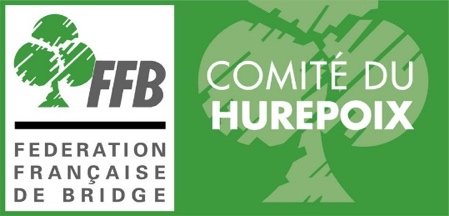 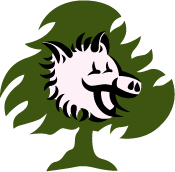 COUPE  D’ETE SAMEDI 25 JUIN 2022 Séances à 13 h et 16 h 452 séances de 24 donnesBarbecue à 20h Épreuve régionale par pairesAttribution supplémentaire de PP et PE par le comité selon la participation Tarif : 26 € par joueurDate limite d’inscription le 22 juin sur le site FFB 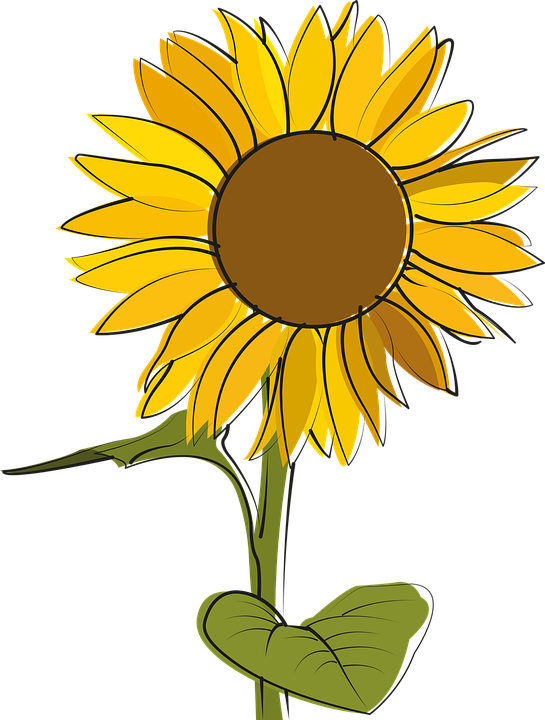 